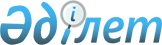 Федоров ауданының 2014-2016 жылдарға арналған аудандық бюджеті туралыҚостанай облысы Федоров ауданы мәслихатының 2013 жылғы 27 желтоқсандағы № 183 шешімі. Қостанай облысының Әділет департаментінде 2013 жылғы 30 желтоқсанда № 4392 болып тіркелді      

Қазақстан Республикасының 2008 жылғы 4 желтоқсандағы Бюджет кодексінің 75-бабына, "Қазақстан Республикасындағы жергілікті мемлекеттік басқару және өзін-өзі басқару туралы" Қазақстан Республикасының 2001 жылғы 23 қаңтардағы Заңының 6-бабының 1-тармағының 1) тармақшасына сәйкес Федоров аудандық мәслихаты ШЕШТІ:



      1. Федоров ауданының 2014-2016 жылдарға арналған аудандық бюджеті тиісінше 1, 2 және 3-қосымшаларға сәйкес, оның ішінде 2014 жылға мынадай көлемдерде бекітілсін:



      1) кірістер – 3514721,1 мың теңге, оның ішінде:

      салықтық түсімдер бойынша – 697921,0 мың теңге;

      салықтық емес түсімдер бойынша – 24111,3 мың теңге;

      негізгі капиталды сатудан түсетін түсімдер бойынша – 5708,0 мың теңге;

      трансферттердің түсімдері бойынша – 2786980,8 мың теңге;



      2) шығындар – 3538917,5 мың теңге;



      3) таза бюджеттік кредиттеу – 28125,4 мың теңге, оның ішінде:

      бюджеттік кредиттер – 40115,4 мың теңге;

      бюджеттік кредиттерді өтеу – 11990,0 мың теңге;



      4) қаржы активтерімен операциялар бойынша сальдо – 0,0 мың теңге, оның ішінде:

      қаржы активтерін сатып алу – 0,0 мың теңге;



      5) бюджет тапшылығы (профициті) - -52321,8 мың теңге;



      6) бюджет тапшылығын қаржыландыру (профицитін пайдалану) – 52321,8 мың теңге.

      Ескерту. 1-тармақ жаңа редакцияда - Қостанай облысы Федоров ауданы мәслихатының 27.11.2014 № 275 шешімімен (01.01.2014 бастап қолданысқа енгізіледі).



      2. 2014 жылға арналған аудандық бюджетте облыстық бюджеттен аудан бюджетіне берілетін субвенция көлемі 1340277,0 мың теңге сомасында ескерілсін.



      2-1. 2014 жылға арналған аудан бюджетінде облыстық бюджеттен алынған ағымдағы нысаналы трансферттердің есебінен шығындар қарастырылғаны ескерілсін, оның ішінде:

      "Федоров – Новошумный – Кеңарал" аудандық маңызы бар автомобиль жолын ағымдағы жөндеу бойынша кредиторлық берешегін өтеу үшін – 11221,0 мың теңге сомасында.

      Ескерту. Шешім 2-1-тармақпен толықтырылды - Қостанай облысы Федоров ауданы мәслихатының 18.02.2014 № 194 шешімімен (01.01.2014 бастап қолданысқа енгізіледі).



      2-2. 2014 жылға арналған аудан бюджетінде облыстық бюджеттен алынған ағымдағы нысаналы трансферттердің есебінен шығындар қарастырылғаны ескерілсін, оның ішінде:

      Ұлы Отан соғысының қатысушылары мен мүгедектеріне тұрмыстық қажеттіліктеріне әлеуметтік көмек мөлшерін 2014 жылғы 1 мамырынан бастап 6-дан – 10 айлық есептік көрсеткіштеріне дейін ұлғайтуға 889,0 мың теңге сомасында;

      республикалық бюджеттен алынған ағымдағы нысаналы трансферттердің есебінен, оның ішінде:

      18 жасқа дейінгі балаларға мемлекеттік жәрдемақылар төлеуге 5575,0 мың теңге сомасында;

      мемлекеттік мекемелердің мемлекеттік қызметшілері болып табылмайтын жұмыскерлерінің, сондай-ақ жергілікті бюджеттерден қаржыландырылатын мемлекеттік кәсіпорындардың жұмыскерлерінің лауазымдық айлықақыларына ерекше еңбек жағдайлары үшін ай сайынғы үстеме төлеуге 67105,0 мың теңге сомасында;

      мемлекеттік атаулы әлеуметтік көмекті төлеуге 474,0 мың теңге сомасында.

      Ескерту. Шешім 2-2-тармақпен толықтырылды - Қостанай облысы Федоров ауданы мәслихатының 28.04.2014 № 237 шешімімен (01.01.2014 бастап қолданысқа енгізіледі).



      2-3. 2014 жылға арналған аудан бюджетінде Федоров ауданы әкімдігінің білім бөлімі "Воронеж орта мектебі" коммуналдық мемлекеттік мекемесін ағымдағы жөндеуге, облыстық бюджеттен алынған 2014-2015 жылдарға арналған Жұмыспен қамту 2020 жол картасының шеңберінде қалалар мен ауылдық елді мекендерді дамытуға 227,0 мың теңге сомасында ағымдағы трансферттердің есебінен шығындар қарастырылғаны ескерілсін.

      Ескерту. Шешім 2-3-тармақпен толықтырылды - Қостанай облысы Федоров ауданы мәслихатының 07.08.2014 № 256 шешімімен (01.01.2014 бастап қолданысқа енгізіледі).



      2-4. 2014 жылға арналған аудан бюджетінде облыстық бюджеттен шығындар қарастырылғаны ескерілсін, оның ішінде:

      эпизоотияға қарсы іс-шараларды жүргізуге 166,0 мың теңге сомасында;

      қорғаншыларға (қамқоршыларға) жетім баланы (жетім балаларды) және ата-анасының қамқорлығынсыз қалған баланы (балаларды) асырап-бағу үшін ай сайын ақша қаражатын төлеуге 1367,3 мың теңге сомасында;

      облыстық бюджеттен бөлінген нысаналы трансферттерді қайтару 194,2 мың теңге сомасында.

      Ескерту. Шешім 2-4-тармақпен толықтырылды - Қостанай облысы Федоров ауданы мәслихатының 27.11.2014 № 275 шешімімен (01.01.2014 бастап қолданысқа енгізіледі).



      3. 2014 жылға арналған аудандық бюджетте облыстық бюджетке аудан бюджетінен бюджеттік алып қоюлар көлемдері көзделмегені ескерілсін.



      4. 2014 жылға арналған жергілікті атқарушы органның резерві 2000,0 мың теңге сомасында бекітілсін.



      5. Кент, ауыл, ауылдық округ әкімі аппараттарының 2014 жылға арналған бюджеттік бағдарламаларының тізбесі 4-қосымшаға сәйкес бекітілсін.



      6. Федоров ауданының 2014 жылға арналған бюджетін атқару процессінде секвестрлеуге жатпайтын бюджеттік бағдарламаларының тізбесі 5-қосымшаға сәйкес бекітілсін.



      7. Осы шешім 2014 жылдың 1 қаңтарынан бастап қолданысқа енгізіледі.      IX сессияның төрағасы,

      аудандық мәслихаттың хатшысы               Б. Бекенов      КЕЛІСІЛДІ:      "Федоров ауданының экономика

      және қаржы бөлімі" мемлекеттік

      мекемесінің басшысы

      ____________________ В. Гринак

Мәслихаттың        

2013 жылғы 27 желтоқсандағы 

№ 183 шешіміне 1-қосымша   Федоров ауданының 2014 жылға

арналған аудандық бюджеті      Ескерту. 1-қосымша жаңа редакцияда - Қостанай облысы Федоров ауданы мәслихатының 27.11.2014 № 275 шешімімен (01.01.2014 бастап қолданысқа енгізіледі).

Мәслихаттың        

2013 жылғы 27 желтоқсандағы 

№ 183 шешіміне 2-қосымша   Федоров ауданының 2015 жылға

арналған аудандық бюджеті      Ескерту. 2-қосымша жаңа редакцияда - Қостанай облысы Федоров ауданы мәслихатының 18.02.2014 № 194 шешімімен (01.01.2014 бастап қолданысқа енгізіледі).

Мәслихаттың        

2013 жылғы 27 желтоқсандағы 

№ 183 шешіміне 3-қосымша   Федоров ауданының 2016 жылға

арналған аудандық бюджеті

Мәслихаттың        

2013 жылғы 27 желтоқсандағы 

№ 183 шешіміне 4-қосымша   Кент, ауыл, ауылдық округ әкімі

аппараттарының 2014 жылға арналған бюджеттік

бағдарламалардың тізбесі

Мәслихаттың       

2013 жылғы 27 желтоқсандағы 

№ 183 шешіміне 5-қосымша   Федоров ауданының 2014 жылға арналған

бюджетін атқару процессінде секвестрлеуге

жатпайтын бюджеттік бағдарламаларының

тізбесі
					© 2012. Қазақстан Республикасы Әділет министрлігінің «Қазақстан Республикасының Заңнама және құқықтық ақпарат институты» ШЖҚ РМК
				СанатыСанатыСанатыСанатыСанатыСомасы,

мың

теңгеСыныбыСыныбыСыныбыСыныбыСомасы,

мың

теңгеІшкі сыныбыІшкі сыныбыІшкі сыныбыСомасы,

мың

теңгеЕрекшелігіЕрекшелігіСомасы,

мың

теңгеАтауыСомасы,

мың

теңгеIКірістер3514721,1100000Салықтық түсімдер697921,0101000Табыс салығы356883,0101200Жеке табыс салығы356883,0103000Әлеуметтік салық165269,0103100Әлеуметтік салық165269,0104000Меншікке салынатын салықтар153742,0104100Мүлікке салынатын салықтар67877,0104300Жер салығы10161,0104400Көлік құралдарына салынатын салық49012,0104500Бірыңғай жер салығы26692,0105000Тауарларға, жұмыстарға және қызметтерге салынатын ішкі салықтар17515,0105200Акциздер3461,0105300Табиғи және басқа да ресурстарды пайдаланғаны үшін түсетін түсімдер6549,0105400Кәсіпкерлік және кәсіби қызметті жүргізгені үшін алынатын алымдар7505,0107000Басқа да салықтар870,0107100Басқа да салықтар870,0108000Заңдық мәндi іс-әрекеттердi жасағаны және (немесе) оған уәкiлеттiгi бар мемлекеттiк органдар немесе лауазымды адамдар құжаттар бергенi үшiн алынатын мiндеттi төлемдер3642,0108100Мемлекеттік баж3642,0200000Салықтық емес түсiмдер24111,3201000Мемлекеттік меншiктен түсетiн кiрiстер947,3201100Мемлекеттік кәсіпорындардың таза кірісі бөлігінің түсімдері114,0201500Мемлекет меншігіндегі мүлікті жалға беруден түсетін кірістер817,0201700Мемлекеттік бюджеттен берілген кредиттер бойынша сыйақылар16,3201713Жеке тұлғаларға жергілікті бюджеттен берілген бюджеттік кредиттер бойынша сыйақылар16,3204000Мемлекеттiк бюджеттен қаржыландырылатын, сондай-ақ Қазақстан Республикасы Ұлттық Банкiнiң бюджетiнен (шығыстар сметасынан) ұсталатын және қаржыландырылатын мемлекеттiк мекемелер салатын айыппұлдар, өсімпұлдар, санкциялар, өндiрiп алулар8,0204100Мұнай секторы ұйымдарынан түсетiн түсiмдердi қоспағанда, мемлекеттiк бюджеттен қаржыландырылатын, сондай-ақ Қазақстан Республикасы Ұлттық Банкiнiң бюджетiнен (шығыстар сметасынан) ұсталатын және қаржыландырылатын мемлекеттiк мекемелер салатын айыппұлдар, өсiмпұлдар, санкциялар, өндiрiп алулар8,0206000Өзге де салықтық емес түсімдер23156,0206100Өзге де салықтық емес түсімдер23156,0300000Негізгі капиталды сатудан түсетін түсімдер5708,0301000Мемлекеттік мекемелерге бекітілген мемлекеттік мүлікті сату489,0301100Мемлекеттік мекемелерге бекітілген мемлекеттік мүлікті сату489,0303000Жердi және материалдық емес активтердi сату5219,0303100Жердi сату5219,0400000Трансферттердің түсімдері2786980,8402000Мемлекеттiк басқарудың жоғары тұрған органдарынан түсетін трансферттер2786980,8402200Облыстық бюджеттен түсетін трансферттер2786980,8Функционалдық топФункционалдық топФункционалдық топФункционалдық топФункционалдық топСомасы,

мың

теңгеKіші функцияKіші функцияKіші функцияKіші функцияСомасы,

мың

теңгеБюджеттік бағдарламалардың әкiмшісіБюджеттік бағдарламалардың әкiмшісіБюджеттік бағдарламалардың әкiмшісіСомасы,

мың

теңгеБағдарламаБағдарламаСомасы,

мың

теңгеАтауыСомасы,

мың

теңгеIIШығындар3538917,501Жалпы сипаттағы мемлекеттiк қызметтер242926,41Мемлекеттiк басқарудың жалпы функцияларын орындайтын өкiлдi, атқарушы және басқа органдар223930,0112Аудан (облыстық маңызы бар қала) мәслихатының аппараты11127,0001Аудан (облыстық маңызы бар қала) мәслихатының қызметін қамтамасыз ету жөніндегі қызметтер10777,0003Мемлекеттік органның күрделі шығыстары350,0122Аудан (облыстық маңызы бар қала) әкімінің аппараты72923,0001Аудан (облыстық маңызы бар қала) әкімінің қызметін қамтамасыз ету жөніндегі қызметтер67774,6003Мемлекеттік органның күрделі шығыстары5148,4123Қаладағы аудан, аудандық маңызы бар қала, кент, ауыл, ауылдық округ әкімінің аппараты139880,0001Қаладағы аудан, аудандық маңызы бар қала, кент, ауыл, ауылдық округ әкімінің қызметін қамтамасыз ету жөніндегі қызметтер130050,5022Мемлекеттік органның күрделі шығыстары9829,52Қаржылық қызмет111,4459Ауданның (облыстық маңызы бар қаланың) экономика және қаржы бөлімі111,0010Жекешелендіру, коммуналдық меншікті басқару, жекешелендіруден кейінгі қызмет және осыған байланысты дауларды реттеу92,5011Коммуналдық меншікке түскен мүлікті есепке алу, сақтау, бағалау және сату18,99Жалпы сипаттағы өзге де мемлекеттік қызметтер18885,0459Ауданның (облыстық маңызы бар қаланың) экономика және қаржы бөлімі18885,0001Ауданның (облыстық маңызы бар қаланың) экономикалық саясаттың қалыптастыру мен дамыту, мемлекеттік жоспарлау, бюджеттік атқару және коммуналдық меншігін басқару саласындағы мемлекеттік саясатты іске асыру жөніндегі қызметтер18885,002Қорғаныс2975,11Әскери мұқтаждар2975,1122Аудан (облыстық маңызы бар қала) әкімінің аппараты2975,1005Жалпыға бірдей әскери міндетті атқару шеңберіндегі іс-шаралар2975,104Бiлiм беру1455057,31Мектепке дейiнгi тәрбие және оқыту207934,2464Ауданның (облыстық маңызы бар қаланың) білім бөлімі207934,2009Мектепке дейінгі тәрбие мен оқыту ұйымдарының қызметін қамтамасыз ету44066,2040Мектепке дейінгі білім беру ұйымдарында мемлекеттік білім беру тапсырысын іске асыруға163868,02Бастауыш, негізгі орта және жалпы орта білім беру1195142,0123Қаладағы аудан, аудандық маңызы бар қала, кент, ауыл, ауылдық округ әкімінің аппараты14794,8005Ауылдық жерлерде балаларды мектепке дейін тегін алып баруды және кері алып келуді ұйымдастыру14794,8464Ауданның (облыстық маңызы бар қаланың) білім бөлімі1180347,2003Жалпы білім беру1137366,2006Балаларға қосымша білім беру42981,09Бiлiм беру саласындағы өзге де қызметтер51981,1464Ауданның (облыстық маңызы бар қаланың) білім бөлімі51981,1001Жергілікті деңгейде білім беру саласындағы мемлекеттік саясатты іске асыру жөніндегі қызметтер12632,0005Ауданның (облыстық маңызы бар қаланың) мемлекеттiк бiлiм беру мекемелер үшiн оқулықтар мен оқу-әдiстемелiк кешендерді сатып алу және жеткiзу12600,0015Жетім баланы (жетім балаларды) және ата-аналарының қамқорынсыз қалған баланы (балаларды) күтіп-ұстауға қамқоршыларға (қорғаншыларға) ай сайынға ақшалай қаражат төлемі13301,3067Ведомстволық бағыныстағы мемлекеттік мекемелерінің және ұйымдарының күрделі шығыстары13447,806Әлеуметтiк көмек және әлеуметтiк қамсыздандыру75916,42Әлеуметтiк көмек60483,0451Ауданның (облыстық маңызы бар қаланың) жұмыспен қамту және әлеуметтік бағдарламалар бөлімі60483,0002Жұмыспен қамту бағдарламасы8769,8005Мемлекеттік атаулы әлеуметтік көмек310,0006Тұрғын үйге көмек көрсету4697,4007Жергілікті өкілетті органдардың шешімі бойынша мұқтаж азаматтардың жекелеген топтарына әлеуметтік көмек15550,4010Үйден тәрбиеленіп оқытылатын мүгедек балаларды материалдық қамтамасыз ету526,6014Мұқтаж азаматтарға үйде әлеуметтік көмек көрсету15932,001618 жасқа дейінгі балаларға мемлекеттік жәрдемақылар12918,0017Мүгедектерді оңалту жеке бағдарламасына сәйкес, мұқтаж мүгедектерді міндетті гигиеналық құралдармен және ымдау тілі мамандарының қызмет көрсетуін, жеке көмекшілермен қамтамасыз ету1778,69Әлеуметтiк көмек және әлеуметтiк қамтамасыз ету салаларындағы өзге де қызметтер15433,4451Ауданның (облыстық маңызы бар қаланың) жұмыспен қамту және әлеуметтік бағдарламалар бөлімі14855,5001Жергілікті деңгейде халық үшін әлеуметтік бағдарламаларды жұмыспен қамтуды қамтамасыз етуді іске асыру саласындағы мемлекеттік саясатты іске асыру жөніндегі қызметтер14497,5011Жәрдемақыларды және басқа да әлеуметтік төлемдерді есептеу, төлеу мен жеткізу бойынша қызметтерге ақы төлеу358,0458Ауданның (облыстық маңызы бар қаланың) тұрғын үй-коммуналдық шаруашылығы, жолаушылар көлігі және автомобиль жолдары бөлімі577,9050Мүгедектердің құқықтарын қамтамасыз ету және өмір сүру сапасын жақсарту жөніндегі іс-шаралар жоспарын іске асыру577,907Тұрғын үй-коммуналдық шаруашылық732885,81Тұрғын үй шаруашылығы55209,8458Ауданның (облыстық маңызы бар қаланың) тұрғын үй-коммуналдық шаруашылығы, жолаушылар көлігі және автомобиль жолдары бөлімі1962,4003Мемлекеттік тұрғын үй қорының сақталуын ұйымдастыру1962,4464Ауданның (облыстық маңызы бар қаланың) білім бөлімі227,0026Жұмыспен қамту 2020 жол қартасы бойынша қалалары және ауылдық елді мекендерді дамыту шеңберінде объектілерді жөндеу227,0466Ауданның (облыстық маңызы бар қаланың) сәулет, қала құрылысы және құрылыс бөлімі52680,0003Мемлекеттік коммуналдық тұрғын үй қорының тұрғын үйін жобалау, салу және (немесе) сатып алу52680,0074Жұмыспен қамту 2020 жол қартасының екінші бағыты шеңберінде жетіспейтін инженерлік-коммуникациялық инфрақұрылымды дамыту және/немесе салу340,42Коммуналдық шаруашылық592288,1466Ауданның (облыстық маңызы бар қаланың) сәулет, қала құрылысы және құрылыс бөлімі592288,1058Елді мекендердегі сумен жабдықтау және су бұру жүйелерін дамыту592288,13Елді- мекендерді абаттандыру85387,9123Қаладағы аудан, аудандық маңызы бар қала, кент, ауыл, ауылдық округ әкімінің аппараты85387,9008Елді мекендердегі көшелерді жарықтандыру20683,2009Елді мекендердің санитариясын қамтамасыз ету150,0010Жерлеу орындарын ұстау және туыстары жоқ адамдарды жерлеу45,0011Елді мекендерді абаттандыру мен көгалдандыру64509,708Мәдениет, спорт, туризм және ақпараттық кеңістiк336609,01Мәдениет саласындағы қызмет67352,0455Ауданның (облыстық маңызы бар қаланың) мәдениет және тілдерді дамыту бөлімі67352,0003Мәдени-демалыс жұмысын қолдау67352,02Спорт197081,9465Ауданның (облыстық маңызы бар қаланың) дене шынықтыру және спорт бөлімі13249,9001Жергілікті деңгейде дене шынықтыру және спорт саласындағы мемлекеттік саясатты іске асыру жөніндегі қызметтер6875,0005Ұлттық және бұқаралық спорт түрлерін дамыту1577,9006Аудандық (облыстық маңызы бар қалалық) деңгейде спорттық жарыстар өткiзу1276,0007Әртүрлi спорт түрлерi бойынша аудан (облыстық маңызы бар қала) құрама командаларының мүшелерiн дайындау және олардың облыстық спорт жарыстарына қатысуы3521,0466Ауданның (облыстық маңызы бар қаланың) сәулет, қала құрылысы және құрылыс бөлімі183832,0008Cпорт объектілерін дамыту183832,03Ақпараттық кеңiстiк52602,4455Ауданның (облыстық маңызы бар қаланың) мәдениет және тілдерді дамыту бөлімі48726,3006Аудандық (қалалық) кiтапханалардың жұмыс істеуі41440,0007Мемлекеттік тілді және Қазақстан халықтарының басқа да тілдерін дамыту7286,3456Ауданның (облыстық маңызы бар қаланың) ішкі саясат бөлімі3876,1002Газеттер мен журналдар арқылы мемлекеттік ақпараттық саясат жүргізу жөніндегі кызметтер3000,1005Телерадио хабарларын тарату арқылы мемлекеттік ақпараттық саясатты жүргізу жөніндегі қызметтер876,09Мәдениет, спорт, туризм және ақпараттық кеңiстiктi ұйымдастыру жөнiндегi өзге де қызметтер19572,7455Ауданның (облыстық маңызы бар қаланың) мәдениет және тілдерді дамыту бөлімі11004,7001Жергілікті деңгейде тілдерді және мәдениетті дамыту саласындағы мемлекеттік саясатты іске асыру жөніндегі қызметтер8947,7032Ведомстволық бағыныстағы мемлекеттік мекемелерінің және ұйымдарының күрделі шығыстары2057,0456Ауданның (облыстық маңызы бар қаланың) ішкі саясат бөлімі8568,0001Жергілікті деңгейде ақпарат, мемлекеттілікті нығайту және азаматтардың әлеуметтік сенімділігін қалыптастыру саласында мемлекеттік саясатты іске асыру жөніндегі қызметтер6187,0003Жастар саясаты саласында іс-шараларды іске асыру2191,0006Мемлекеттік органның күрделі шығыстары190,010Ауыл, су, орман, балық шаруашылығы, ерекше қорғалатын табиғи аумақтар, қоршаған ортаны және жануарлар дүниесін қорғау, жер қатынастары63692,61Ауыл шаруашылығы24589,5459Ауданның (облыстық маңызы бар қаланың) экономика және қаржы бөлімі12692,0099Мамандардың әлеуметтік көмек көрсетуі жөніндегі шараларды іске асыру12692,0473Ауданның (облыстық маңызы бар қаланың) ветеринария бөлімі11887,5001Жергілікті деңгейде ветеринария саласындағы мемлекеттік саясатты іске асыру жөніндегі қызметтер6382,5006Ауру жануарларды санитарлық союды ұйымдастыру650,0007Қаңғыбас иттер мен мысықтарды аулауды және жоюды ұйымдастыру600,0008Алып қойылатын және жойылатын ауру жануарлардың, жануарлардан алынатын өнімдер мен шикізаттың құнын иелеріне өтеу2995,0010Ауыл шаруашылығы жануарларын сәйкестендіру жөніндегі іс-шараларды өткізу1270,06Жер қатынастары6227,1463Ауданның (облыстық маңызы бар қаланың) жер қатынастары бөлімі6227,1001Аудан (облыстық маңызы бар қала) аумағында жер қатынастарын реттеу саласындағы мемлекеттік саясатты іске асыру жөніндегі қызметтер6227,19Ауыл, су, орман, балық шаруашылығы, қоршаған ортаны қорғау және жер қатынастары саласындағы басқа да қызметтер32876,0473Ауданның (облыстық маңызы бар қаланың) ветеринария бөлімі32876,0011Эпизоотияға қарсы іс-шаралар жүргізу32876,011Өнеркәсіп, сәулет, қала құрылысы және құрылыс қызметі13995,32Сәулет, қала құрылысы және құрылыс қызметі13995,3466Ауданның (облыстық маңызы бар қаланың) сәулет, қала құрылысы және құрылыс бөлімі13995,3001Құрылыс, облыс қалаларының, аудандарының және елді мекендерінің сәулеттік бейнесін жақсарту саласындағы мемлекеттік саясатты іске асыру және ауданның (облыстық маңызы бар қаланың) аумағын оңтайла және тиімді қала құрылыстық игеруді қамтамасыз ету жөніндегі қызметтер13182,3015Мемлекеттік органның күрделі шығыстары813,012Көлiк және коммуникация460690,01Автомобиль көлiгi460690,0123Қаладағы аудан, аудандық маңызы бар қала, кент, ауыл, ауылдық округ әкімінің аппараты2500,0013Аудандық маңызы бар қалаларда, кенттерде, ауылдарда, ауылдық округтерде автомобиль жолдарының жұмыс істеуін қамтамасыз ету2500,0458Ауданның (облыстық маңызы бар қаланың) тұрғын үй-коммуналдық шаруашылығы, жолаушылар көлігі және автомобиль жолдары бөлімі458190,0022Көлік инфрақұрылымын дамыту398451,0023Автомобиль жолдарының жұмыс істеуін қамтамасыз ету59739,013Басқалар149017,79Басқалар149017,7123Қаладағы аудан, аудандық маңызы бар қала, кент, ауыл, ауылдық округ әкімінің аппараты60183,5040"Өңірлерді дамыту" Бағдарламасы шеңберінде өңірлерді экономикалық дамытуға жәрдемдесу бойынша шараларды іске асыру60183,5454Ауданның (облыстық маңызы бар қаланың) кәсіпкерлік және ауыл шаруашылығы бөлімі15534,0001Жергілікті деңгейде кәсіпкерлікті және ауыл шаруашылығын дамыту саласындағы мемлекеттік саясатты іске асыру жөніндегі қызметтер11827,2007Мемлекеттік органның күрделі шығыстары3706,8458Ауданның (облыстық маңызы бар қаланың) тұрғын үй-коммуналдық шаруашылығы, жолаушылар көлігі және автомобиль жолдары бөлімі73300,2001Жергілікті деңгейде тұрғын үй-коммуналдық шаруашылығы, жолаушылар көлігі және автомобиль жолдары саласындағы мемлекеттік саясатты іске асыру жөніндегі қызметтер22847,3067Ведомстволық бағыныстағы мемлекеттік мекемелерінің және ұйымдарының күрделі шығыстары50452,914Борышқа қызмет көрсету16,31Борышқа қызмет көрсету16,3459Ауданның (облыстық маңызы бар қаланың) экономика және қаржы бөлімі16,3021Жергілікті атқарушы органдардың облыстық бюджеттен қарыздар бойынша сыйақылар мен өзге де төлемдерді төлеу бойынша борышына қызмет көрсету16,315Трансферттер5135,61Трансферттер5135,6459Ауданның (облыстық маңызы бар қаланың) экономика және қаржы бөлімі5135,6006Нысаналы пайдаланылмаған (толық пайдаланылмаған) трансферттерді қайтару5135,6IIIТаза бюджеттік кредиттеу28125,4Бюджеттік кредиттер40115,410Ауыл, су, орман, балық шаруашылығы, ерекше қорғалатын табиғи аумақтар, қоршаған ортаны және жануарлар дүниесін қорғау, жер қатынастары40115,41Ауыл шаруашылығы40115,4459Ауданның (облыстық маңызы бар қаланың) экономика және қаржы бөлімі40115,4018Мамандарды әлеуметтік қолдау шараларын іске асыруға берілетін бюджеттік кредиттер40115,45Бюджеттік кредиттерді өтеу11990,001Бюджеттік кредиттерді өтеу11990,01Мемлекеттік бюджеттен берілген бюджеттік кредиттерді өтеу11990,013Жеке тұлғаларға жергілікті бюджеттен берілген бюджеттік кредиттерді өтеу11990,0ІVҚаржы активтерімен операциялар бойынша сальдо0,0Қаржы активтерін сатып алу0,0VБюджет тапшылығы, профициті-52321,8VІБюджет тапшылығын қаржыландыру (профицитін пайдалану)52321,87Қарыздар түсімі40115,401Мемлекеттік ішкі қарыздар40115,42Қарыз алу келісім-шарттары40115,403Ауданның (облыстық маңызы бар қаланың) жергілікті атқарушы органы алатын қарыздар40115,416Қарыздарды өтеу11991,21Қарыздарды өтеу11991,2459Ауданның (облыстық маңызы бар қаланың) экономика және қаржы бөлімі11990,3005Жергілікті атқарушы органның жоғары тұрған бюджет алдындағы борышын өтеу11990,3022Жергілікті бюджеттен берілген пайдаланылмаған бюджеттік кредиттерді қайтару0,98Бюджет қаражаттарының пайдаланылатын қалдықтары24197,601Бюджет қаражаты қалдықтары24197,61Бюджет қаражатының бос қалдықтары24197,601Бюджет қаражатының бос қалдықтары24197,6СанатыСанатыСанатыСанатыСанатыСомасы, мың теңгеСыныбыСыныбыСыныбыСыныбыСомасы, мың теңгеІшкі сыныбыІшкі сыныбыІшкі сыныбыСомасы, мың теңгеЕрекшелігіЕрекшелігіСомасы, мың теңгеАтауыСомасы, мың теңгеIКірістер2637803,0100000Салықтық түсімдер722775,0101000Табыс салығы395220,0101200Жеке табыс салығы395220,0103000Әлеуметтік салық189737,0103100Әлеуметтік салық189737,0104000Меншікке салынатын салықтар113047,0104100Мүлікке салынатын салықтар31477,0104300Жер салығы11760,0104400Көлік құралдарына салынатын салық46418,0104500Бірыңғай жер салығы23392,0105000Тауарларға, жұмыстарға және қызметтерге салынатын ішкі салықтар20178,0105200Акциздер4914,0105300Табиғи және басқа да ресурстарды пайдаланғаны үшін түсетін түсімдер5438,0105400Кәсіпкерлік және кәсіби қызметті жүргізгені үшін алынатын алымдар9826,0108000Заңдық мәндi іс-әрекеттердi жасағаны және (немесе) оған уәкiлеттiгi бар мемлекеттiк органдар немесе лауазымды адамдар құжаттар бергенi үшiн алынатын мiндеттi төлемдер4593,0108100Мемлекеттік баж4593,0200000Салықтық емес түсiмдер2286,0201000Мемлекеттік меншiктен түсетiн кiрiстер743,0201500Мемлекет меншігіндегі мүлікті жалға беруден түсетін кірістер743,0204000Мемлекеттiк бюджеттен қаржыландырылатын, сондай-ақ Қазақстан Республикасы Ұлттық Банкiнiң бюджетiнен (шығыстар сметасынан) ұсталатын және қаржыландырылатын мемлекеттiк мекемелер салатын айыппұлдар, өсімпұлдар, санкциялар, өндiрiп алулар43,0204100Мұнай секторы ұйымдарынан түсетiн түсiмдердi қоспағанда, мемлекеттiк бюджеттен қаржыландырылатын, сондай-ақ Қазақстан Республикасы Ұлттық Банкiнiң бюджетiнен (шығыстар сметасынан) ұсталатын және қаржыландырылатын мемлекеттiк мекемелер салатын айыппұлдар, өсiмпұлдар, санкциялар, өндiрiп алулар43,0206000Басқа да салықтық емес түсімдер1500,0206100Басқа да салықтық емес түсімдер1500,0300000Негізгі капиталды сатудан түсетін түсімдер615,0303000Жердi және материалдық емес активтердi сату615,0303100Жердi сату615,0400000Трансферттердің түсімдері1912127,0402000Мемлекеттiк басқарудың жоғары тұрған органдарынан түсетін трансферттер1912127,0402200Облыстық бюджеттен түсетін трансферттер1912127,0Функционалдық топФункционалдық топФункционалдық топФункционалдық топФункционалдық топСомасы, мың теңгеKіші функцияKіші функцияKіші функцияKіші функцияСомасы, мың теңгеБюджеттік бағдарламалардың әкiмшісіБюджеттік бағдарламалардың әкiмшісіБюджеттік бағдарламалардың әкiмшісіСомасы, мың теңгеБағдарламаБағдарламаСомасы, мың теңгеIIШығындар2637803,001Жалпы сипаттағы мемлекеттiк қызметтер239305,01Мемлекеттiк басқарудың жалпы функцияларын орындайтын өкiлдi, атқарушы және басқа органдар220100,0112Аудан (облыстық маңызы бар қала) мәслихатының аппараты11662,0001Аудан (облыстық маңызы бар қала) мәслихатының қызметін қамтамасыз ету жөніндегі қызметтер11287,0003Мемлекеттік органның күрделі шығыстары375,0122Аудан (облыстық маңызы бар қала) әкімінің аппараты69167,0001Аудан (облыстық маңызы бар қала) әкімінің қызметін қамтамасыз ету жөніндегі қызметтер64405,0003Мемлекеттік органның күрделі шығыстары4762,0123Қаладағы аудан, аудандық маңызы бар қала, кент, ауыл, ауылдық округ әкімінің аппараты139271,0001Қаладағы аудан, аудандық маңызы бар қала, кент, ауыл, ауылдық округ әкімінің қызметін қамтамасыз ету жөніндегі қызметтер135547,0022Мемлекеттік органның күрделі шығыстары3724,02Қаржылық қызмет514,0459Ауданның (облыстық маңызы бар қаланың) экономика және қаржы бөлімі514,0010Жекешелендіру, коммуналдық меншікті басқару, жекешелендіруден кейінгі қызмет және осыған байланысты дауларды реттеу300,0011Коммуналдық меншікке түскен мүлікті есепке алу, сақтау, бағалау және сату214,09Жалпы сипаттағы өзге де мемлекеттік қызметтер18691,0459Ауданның (облыстық маңызы бар қаланың) экономика және қаржы бөлімі18691,0001Ауданның (облыстық маңызы бар қаланың) экономикалық саясаттын қалыптастыру мен дамыту, мемлекеттік жоспарлау, бюджеттік атқару және коммуналдық меншігін басқару саласындағы мемлекеттік саясатты іске асыру жөніндегі қызметтер18691,002Қорғаныс3521,01Әскери мұқтаждар3521,0122Аудан (облыстық маңызы бар қала) әкімінің аппараты3521,0005Жалпыға бірдей әскери міндетті атқару шеңберіндегі іс-шаралар3521,004Бiлiм беру1241112,01Мектепке дейiнгi тәрбие және оқыту48827,0464Ауданның (облыстық маңызы бар қаланың) білім бөлімі48827,0009Мектепке дейінгі тәрбие мен оқыту ұйымдарының қызметін қамтамасыз ету48827,02Бастауыш, негізгі орта және жалпы орта білім беру1140896,0123Қаладағы аудан, аудандық маңызы бар қала, кент, ауыл, ауылдық округ әкімінің аппараты13683,0005Ауылдық жерлерде балаларды мектепке дейін тегін алып баруды және кері алып келуді ұйымдастыру13683,0464Ауданның (облыстық маңызы бар қаланың) білім бөлімі1127213,0003Жалпы білім беру1077495,0006Балаларға қосымша білім беру49718,09Бiлiм беру саласындағы өзге де қызметтер51389,0464Ауданның (облыстық маңызы бар қаланың) білім бөлімі40138,0001Жергілікті деңгейде білім беру саласындағы мемлекеттік саясатты іске асыру жөніндегі қызметтер13362,0005Ауданның (облыстық маңызы бар қаланың) мемлекеттiк бiлiм беру мекемелер үшiн оқулықтар мен оқу-әдiстемелiк кешендерді сатып алу және жеткiзу13482,0015Жетім баланы (жетім балаларды) және ата-аналарының қамқорынсыз қалған баланы (балаларды) күтіп-ұстауға қамқоршыларға (қорғаншыларға) ай сайынға ақшалай қаражат төлемі12769,0022Жетім баланы (жетім балаларды) және ата-анасының қамқорлығынсыз қалған баланы (балаларды) асырап алғаны үшін Қазақстан азаматтарына біржолғы ақша қаражатын төлеуге арналған төлемдер525,0466Ауданның (облыстық маңызы бар қаланың) сәулет, қала құрылысы және құрылыс бөлімі11251,0037Білім беру объектілерін салу және реконструкциялау11251,006Әлеуметтiк көмек және әлеуметтiк қамсыздандыру83524,02Әлеуметтiк көмек68732,0451Ауданның (облыстық маңызы бар қаланың) жұмыспен қамту және әлеуметтік бағдарламалар бөлімі68732,0002Жұмыспен қамту бағдарламасы9716,0005Мемлекеттік атаулы әлеуметтік көмек535,0006Тұрғын үйге көмек көрсету5350,0007Жергілікті өкілетті органдардың шешімі бойынша мұқтаж азаматтардың жекелеген топтарына әлеуметтік көмек16897,0010Үйден тәрбиеленіп оқытылатын мүгедек-балаларды материалдық қамтамасыз ету446,0014Мұқтаж азаматтарға үйде әлеуметтік көмек көрсету15711,001618 жасқа дейінгі балаларға мемлекеттік жәрдемақылар18190,0017Мүгедектерді оңалту жеке бағдарламасына сәйкес, мұқтаж мүгедектерді міндетті гигиеналық құралдармен және ымдау тілі мамандарының қызмет көрсетуін, жеке көмекшілермен қамтамасыз ету1887,09Әлеуметтiк көмек және әлеуметтiк қамтамасыз ету салаларындағы өзге де қызметтер14792,0451Ауданның (облыстық маңызы бар қаланың) жұмыспен қамту және әлеуметтік бағдарламалар бөлімі14792,0001Жергілікті деңгейде халық үшін әлеуметтік бағдарламаларды жұмыспен қамтуды қамтамасыз етуді іске асыру саласындағы мемлекеттік саясатты іске асыру жөніндегі қызметтер14332,0011Жәрдемақыларды және басқа да әлеуметтік төлемдерді есептеу, төлеу мен жеткізу бойынша қызметтерге ақы төлеу460,007Тұрғын үй-коммуналдық шаруашылық660414,01Тұрғын үй шаруашылығы9672,0458Ауданның (облыстық маңызы бар қаланың) тұрғын үй-коммуналдық шаруашылығы, жолаушылар көлігі және автомобиль жолдары бөлімі2140,0003Мемлекеттік тұрғын үй қорының сақталуын ұйымдастыру2140,0466Ауданның (облыстық маңызы бар қаланың) сәулет, қала құрылысы және құрылыс бөлімі7532,0003Мемлекеттік коммуналдық тұрғын үй қорының тұрғын үйін жобалау, салу және (немесе) сатып алу7532,02Коммуналдық шаруашылық623951,0466Ауданның (облыстық маңызы бар қаланың) сәулет, қала құрылысы және құрылыс бөлімі606888,0005Коммуналдық шаруашылығын дамыту17063,0058Елді мекендердегі сумен жабдықтау және су бұру жүйелерін дамыту606888,03Елді мекендерді абаттандыру26791,0123Қаладағы аудан, аудандық маңызы бар қала, кент, ауыл, ауылдық округ әкімінің аппараты26791,0008Елді мекендерде көшелерді жарықтандыру10065,0009Елді мекендердің санитариясын қамтамасыз ету482,0010Жерлеу орындарын ұстау және туыстары жоқ адамдарды жерлеу230,0011Елді мекендерді абаттандыру мен көгалдандыру16014,008Мәдениет, спорт, туризм және ақпараттық кеңістiк238847,01Мәдениет саласындағы қызмет49459,0455Ауданның (облыстық маңызы бар қаланың) мәдениет және тілдерді дамыту бөлімі49459,0003Мәдени-демалыс жұмысын қолдау49459,02Спорт129869,0465Ауданның (облыстық маңызы бар қаланың) дене шынықтыру және спорт бөлімі14869,0001Жергілікті деңгейде дене шынықтыру және спорт саласындағы мемлекеттік саясатты іске асыру жөніндегі қызметтер6641,0005Ұлттық және бұқаралық спорт түрлерін дамыту2604,0006Аудандық (облыстық маңызы бар қалалық) деңгейде спорттық жарыстар өткiзу1298,0007Әртүрлi спорт түрлерi бойынша аудан (облыстық маңызы бар қала) құрама командаларының мүшелерiн дайындау және олардың облыстық спорт жарыстарына қатысуы4326,0466Ауданның (облыстық маңызы бар қаланың) сәулет, қала құрылысы және құрылыс бөлімі115000,0008Cпорт объектілерін дамыту115000,03Ақпараттық кеңiстiк40599,0455Ауданның (облыстық маңызы бар қаланың) мәдениет және тілдерді дамыту бөлімі36105,0006Аудандық (қалалық) кiтапханалардың жұмыс істеуі31880,0007Мемлекеттік тілді және Қазақстан халықтарының басқа да тілдерін дамыту4225,0456Ауданның (облыстық маңызы бар қаланың) ішкі саясат бөлімі4494,0002Газеттер мен журналдар арқылы мемлекеттік ақпараттық саясат жүргізу жөніндегі кызметтер3424,0005Телерадио хабарларын тарату арқылы мемлекеттік ақпараттық саясатты жүргізу жөніндегі қызметтер1070,09Мәдениет, спорт, туризм және ақпараттық кеңiстiктi ұйымдастыру жөнiндегi өзге де қызметтер18920,0455Ауданның (облыстық маңызы бар қаланың) мәдениет және тілдерді дамыту бөлімі9656,0001Жергілікті деңгейде тілдерді және мәдениетті дамыту саласындағы мемлекеттік саясатты іске асыру жөніндегі қызметтер7864,0032Ведомстволық бағыныстағы мемлекеттік мекемелерінің және ұйымдарының күрделі шығыстары1792,0456Ауданның (облыстық маңызы бар қаланың) ішкі саясат бөлімі9264,0001Жергілікті деңгейде ақпарат, мемлекеттілікті нығайту және азаматтардың әлеуметтік сенімділігін қалыптастыру саласында мемлекеттік саясатты іске асыру жөніндегі қызметтер6696,0003Жастар саясаты саласында іс-шараларды іске асыру2568,010Ауыл, су, орман, балық шаруашылығы, ерекше қорғалатын табиғи аумақтар, қоршаған ортаны және жануарлар дүниесін қорғау, жер қатынастары64674,01Ауыл шаруашылығы23607,0459Ауданның (облыстық маңызы бар қаланың) экономика және қаржы бөлімі11874,0099Мамандардың әлеуметтік көмек көрсетуі жөніндегі шараларды іске асыру11874,0473Ауданның (облыстық маңызы бар қаланың) ветеринария бөлімі11733,0001Жергілікті деңгейде ветеринария саласындағы мемлекеттік саясатты іске асыру жөніндегі қызметтер6729,0006Ауру жануарларды санитарлық союды ұйымдастыру650,0008Алып қойылатын және жойылатын ауру жануарлардың, жануарлардан алынатын өнімдер мен шикізаттың құнын иелеріне өтеу2995,0010Ауыл шаруашылығы жануарларын сәйкестендіру жөніндегі іс-шараларды өткізу1359,06Жер қатынастары8357,0463Ауданның (облыстық маңызы бар қаланың) жер қатынастары бөлімі8357,0001Аудан (облыстық маңызы бар қала) аумағында жер қатынастарын реттеу саласындағы мемлекеттік саясатты іске асыру жөніндегі қызметтер8357,09Ауыл, су, орман, балық шаруашылығы, қоршаған ортаны қорғау және жер қатынастары саласындағы басқа да қызметтер32710,0473Ауданның (облыстық маңызы бар қаланың) ветеринария бөлімі32710,0011Эпизоотияға қарсы іс-шаралар жүргізу32710,011Өнеркәсіп, сәулет, қала құрылысы және құрылыс қызметі10998,02Сәулет, қала құрылысы және құрылыс қызметі10998,0466Ауданның (облыстық маңызы бар қаланың) сәулет, қала құрылысы және құрылыс бөлімі10998,0001Құрылыс, облыс қалаларының, аудандарының және елді мекендерінің сәулеттік бейнесін жақсарту саласындағы мемлекеттік саясатты іске асыру және ауданның (облыстық маңызы бар қаланың) аумағын оңтайла және тиімді қала құрылыстық игеруді қамтамасыз ету жөніндегі қызметтер10998,012Көлiк және коммуникация19579,01Автомобиль көлiгi19579,0123Қаладағы аудан, аудандық маңызы бар қала, кент, ауыл, ауылдық округ әкімінің аппараты3210,0013Аудандық маңызы бар қалаларда, кенттерде, ауылдарда, ауылдық округтерде автомобиль жолдарының жұмыс істеуін қамтамасыз ету3210,0458Ауданның (облыстық маңызы бар қаланың) тұрғын үй-коммуналдық шаруашылығы, жолаушылар көлігі және автомобиль жолдары бөлімі16369,0023Автомобиль жолдарының жұмыс істеуін қамтамасыз ету16369,013Басқалар75829,09Басқалар75829,0123Қаладағы аудан, аудандық маңызы бар қала, кент, ауыл, ауылдық округ әкімінің аппараты25113,0040"Өңірлерді дамыту" Бағдарламасы шеңберінде өңірлерді экономикалық дамытуға жәрдемдесу бойынша шараларды іске асыру25113,0454Ауданның (облыстық маңызы бар қаланың) кәсіпкерлік және ауыл шаруашылығы бөлімі15010,0001Жергілікті деңгейде кәсіпкерлікті және ауыл шаруашылығын дамыту саласындағы мемлекеттік саясатты іске асыру жөніндегі қызметтер15010,0458Ауданның (облыстық маңызы бар қаланың) тұрғын үй-коммуналдық шаруашылығы, жолаушылар көлігі және автомобиль жолдары бөлімі33706,0001Жергілікті деңгейде тұрғын үй-коммуналдық шаруашылығы, жолаушылар көлігі және автомобиль жолдары саласындағы мемлекеттік саясатты іске асыру жөніндегі қызметтер23282,0067Ведомстволық бағыныстағы мемлекеттік мекемелерінің және ұйымдарының күрделі шығыстары10424,0459Ауданның (облыстық маңызы бар қаланың) экономика және қаржы бөлімі2000,0012Ауданның (облыстық маңызы бар қаланың) жергілікті атқарушы органының резерві2000,0IIIТаза бюджеттік кредиттеу48293,0Бюджеттік кредиттер61122,010Ауыл, су, орман, балық шаруашылығы, ерекше қорғалатын табиғи аумақтар, қоршаған ортаны және жануарлар дүниесін қорғау, жер қатынастары61122,01Ауыл шаруашылығы61122,0459Ауданның (облыстық маңызы бар қаланың) экономика және қаржы бөлімі61122,0018Мамандарды әлеуметтік қолдау шараларын іске асыруға берілетін бюджеттік кредиттер61122,05Бюджеттік кредиттерді өтеу12829,001Бюджеттік кредиттерді өтеу12829,01Мемлекеттік бюджеттен берілген бюджеттік кредиттерді өтеу12829,013Жеке тұлғаларға жергілікті бюджеттен берілген бюджеттік кредиттерді өтеу12829,0ІVҚаржы активтерімен операциялар бойынша сальдо0,0Қаржы активтерін сатып алу0,0VБюджет тапшылығы, профициті-48293,0VІБюджет тапшылығын қаржыландыру (профицитін пайдалану)48293,07Қарыздар түсімі61122,001Мемлекеттік ішкі қарыздар61122,02Қарыз алу келісім-шарттары61122,003Ауданның (облыстық маңызы бар қаланың) жергілікті атқарушы органы алатын қарыздар61122,016Қарыздарды өтеу12829,01Қарыздарды өтеу12829,0459Ауданның (облыстық маңызы бар қаланың) экономика және қаржы бөлімі12829,0005Жергілікті атқарушы органның жоғары тұрған бюджет алдындағы борышын өтеу12829,08Бюджет қаражаттарының пайдаланылатын қалдықтары0,001Бюджет қаражаты қалдықтары0,01Бюджет қаражатының бос қалдықтары0,001Бюджет қаражатының бос қалдықтары0,0СанатыСанатыСанатыСанатыСанатыСомасы,

мың

теңгеСыныбыСыныбыСыныбыСыныбыСомасы,

мың

теңгеІшкі сыныбыІшкі сыныбыІшкі сыныбыСомасы,

мың

теңгеЕрекшелігіЕрекшелігіСомасы,

мың

теңгеАтауыСомасы,

мың

теңгеIКірістер2401217,0100000Салықтық түсімдер758211,0101000Табыс салығы415482,0101200Жеке табыс салығы415482,0103000Әлеуметтік салық203018,0103100Әлеуметтік салық203018,0104000Меншікке салынатын салықтар114140,0104100Мүлікке салынатын салықтар31457,0104300Жер салығы11760,0104400Көлік құралдарына салынатын салық47531,0104500Бірыңғай жер салығы23392,0105000Тауарларға, жұмыстарға және қызметтерге салынатын ішкі салықтар20656,0105200Акциздер5267,0105300Табиғи және басқа да ресурстарды пайдаланғаны үшін түсетін түсімдер5438,0105400Кәсіпкерлік және кәсіби қызметті жүргізгені үшін алынатын алымдар9951,0108000Заңдық мәндi іс-әрекеттердi жасағаны және (немесе) оған уәкiлеттiгi бар мемлекеттiк органдар немесе лауазымды адамдар құжаттар бергенi үшiн алынатын мiндеттi төлемдер4915,0108100Мемлекеттік баж4915,0200000Салықтық емес түсiмдер1826,0201000Мемлекеттік меншiктен түсетiн кiрiстер780,0201500Мемлекет меншігіндегі мүлікті жалға беруден түсетін кірістер780,0204000Мемлекеттiк бюджеттен қаржыландырылатын, сондай-ақ Қазақстан Республикасы Ұлттық Банкiнiң бюджетiнен (шығыстар сметасынан) ұсталатын және қаржыландырылатын мемлекеттiк мекемелер салатын айыппұлдар, өсімпұлдар, санкциялар, өндiрiп алулар46,0204100Мұнай секторы ұйымдарынан түсетiн түсiмдердi қоспағанда, мемлекеттiк бюджеттен қаржыландырылатын, сондай-ақ Қазақстан Республикасы Ұлттық Банкiнiң бюджетiнен (шығыстар сметасынан) ұсталатын және қаржыландырылатын мемлекеттiк мекемелер салатын айыппұлдар, өсiмпұлдар, санкциялар, өндiрiп алулар46,0206000Басқа да салықтық емес түсімдер1000,0206100Басқа да салықтық емес түсімдер1000,0300000Негізгі капиталды сатудан түсетін түсімдер615,0303000Жердi және материалдық емес активтердi сату615,0303100Жердi сату615,0400000Трансферттердің түсімдері1640565,0402000Мемлекеттiк басқарудың жоғары тұрған органдарынан түсетін трансферттер1640565,0402200Облыстық бюджеттен түсетін трансферттер1640565,0Функционалдық топФункционалдық топФункционалдық топФункционалдық топФункционалдық топСомасы,

мың

теңгеKіші функцияKіші функцияKіші функцияKіші функцияСомасы,

мың

теңгеБюджеттік бағдарламалардың әкiмшісіБюджеттік бағдарламалардың әкiмшісіБюджеттік бағдарламалардың әкiмшісіСомасы,

мың

теңгеБағдарламаБағдарламаСомасы,

мың

теңгеАтауыСомасы,

мың

теңгеIIШығындар2401217,001Жалпы сипаттағы мемлекеттiк қызметтер244310,01Мемлекеттiк басқарудың жалпы функцияларын орындайтын өкiлдi, атқарушы және басқа органдар224734,0112Аудан (облыстық маңызы бар қала) мәслихатының аппараты11788,0001Аудан (облыстық маңызы бар қала) мәслихатының қызметін қамтамасыз ету жөніндегі қызметтер11387,0003Мемлекеттік органның күрделі шығыстары401,0122Аудан (облыстық маңызы бар қала) әкімінің аппараты71379,0001Аудан (облыстық маңызы бар қала) әкімінің қызметін қамтамасыз ету жөніндегі қызметтер66284,0003Мемлекеттік органның күрделі шығыстары5095,0123Қаладағы аудан, аудандық маңызы бар қала, кент, ауыл, ауылдық округ әкімінің аппараты141567,0001Қаладағы аудан, аудандық маңызы бар қала, кент, ауыл, ауылдық округ әкімінің қызметін қамтамасыз ету жөніндегі қызметтер137583,0022Мемлекеттік органның күрделі шығыстары3984,02Қаржылық қызмет550,0459Ауданның (облыстық маңызы бар қаланың) экономика және қаржы бөлімі550,0010Жекешелендіру, коммуналдық меншікті басқару, жекешелендіруден кейінгі қызмет және осыған байланысты дауларды реттеу321,0011Коммуналдық меншікке түскен мүлікті есепке алу, сақтау, бағалау және сату229,09Жалпы сипаттағы өзге де мемлекеттік қызметтер19026,0459Ауданның (облыстық маңызы бар қаланың) экономика және қаржы бөлімі19026,0001Ауданның (облыстық маңызы бар қаланың) экономикалық саясаттын қалыптастыру мен дамыту, мемлекеттік жоспарлау, бюджеттік атқару және коммуналдық меншігін басқару саласындағы мемлекеттік саясатты іске асыру жөніндегі қызметтер19026,002Қорғаныс3713,01Әскери мұқтаждар3713,0122Аудан (облыстық маңызы бар қала) әкімінің аппараты3713,0005Жалпыға бірдей әскери міндетті атқару шеңберіндегі іс-шаралар3713,004Бiлiм беру1404868,01Мектепке дейiнгi тәрбие және оқыту52245,0464Ауданның (облыстық маңызы бар қаланың) білім бөлімі52245,0009Мектепке дейінгі тәрбие мен оқыту ұйымдарының қызметін қамтамасыз ету52245,02Бастауыш, негізгі орта және жалпы орта білім беру1155631,0123Қаладағы аудан, аудандық маңызы бар қала, кент, ауыл, ауылдық округ әкімінің аппараты14453,0005Ауылдық жерлерде балаларды мектепке дейін тегін алып баруды және кері алып келуді ұйымдастыру14453,0464Ауданның (облыстық маңызы бар қаланың) білім бөлімі1141178,0003Жалпы білім беру1087980,0006Балаларға қосымша білім беру53198,09Бiлiм беру саласындағы өзге де қызметтер196992,0464Ауданның (облыстық маңызы бар қаланың) білім бөлімі42243,0001Жергілікті деңгейде білім беру саласындағы мемлекеттік саясатты іске асыру жөніндегі қызметтер13512,0005Ауданның (облыстық маңызы бар қаланың) мемлекеттiк бiлiм беру мекемелер үшiн оқулықтар мен оқу-әдiстемелiк кешендерді сатып алу және жеткiзу14426,0015Жетім баланы (жетім балаларды) және ата-аналарының қамқорынсыз қалған баланы (балаларды) күтіп-ұстауға асыраушыларына ай сайынғы ақшалай қаражат төлемдері13667,0022Жетім баланы (жетім балаларды) және ата-анасының қамқорлығынсыз қалған баланы (балаларды) асырап алғаны үшін Қазақстан азаматтарына біржолғы ақша қаражатын төлеуге арналған төлемдер638,0466Ауданның (облыстық маңызы бар қаланың) сәулет, қала құрылысы және құрылыс бөлімі154749,0037Білім беру объектілерін салу және реконструкциялау154749,006Әлеуметтiк көмек және әлеуметтiк қамсыздандыру83834,02Әлеуметтiк көмек68732,0451Ауданның (облыстық маңызы бар қаланың) жұмыспен қамту және әлеуметтік бағдарламалар бөлімі72407,0002Жұмыспен қамту бағдарламасы10395,0005Мемлекеттік атаулы әлеуметтік көмек572,0006Тұрғын үйге көмек көрсету5725,0007Жергілікті өкілетті органдардың шешімі бойынша мұқтаж азаматтардың жекелеген топтарына әлеуметтік көмек18080,0010Үйден тәрбиеленіп оқытылатын мүгедек-балаларды материалдық қамтамасыз ету477,0014Мұқтаж азаматтарға үйде әлеуметтік көмек көрсету15715,001618 жасқа дейінгі балаларға мемлекеттік жәрдемақылар19463,0017Мүгедектерді оңалту жеке бағдарламасына сәйкес, мұқтаж мүгедектерді міндетті гигиеналық құралдармен және ымдау тілі мамандарының қызмет көрсетуін, жеке көмекшілермен қамтамасыз ету1980,09Әлеуметтiк көмек және әлеуметтiк қамтамасыз ету салаларындағы өзге де қызметтер15102,0451Ауданның (облыстық маңызы бар қаланың) жұмыспен қамту және әлеуметтік бағдарламалар бөлімі15102,0001Жергілікті деңгейде халық үшін әлеуметтік бағдарламаларды жұмыспен қамтуды қамтамасыз етуді іске асыру саласындағы мемлекеттік саясатты іске асыру жөніндегі қызметтер14555,0011Жәрдемақыларды және басқа да әлеуметтік төлемдерді есептеу, төлеу мен жеткізу бойынша қызметтерге ақы төлеу547,007Тұрғын үй-коммуналдық шаруашылық297394,01Тұрғын үй шаруашылығы2290,0458Ауданның (облыстық маңызы бар қаланың) тұрғын үй-коммуналдық шаруашылығы, жолаушылар көлігі және автомобиль жолдары бөлімі2290,0003Мемлекеттік тұрғын үй қорының сақталуын ұйымдастыру2290,02Коммуналдық шаруашылық206519,0466Ауданның (облыстық маңызы бар қаланың) сәулет, қала құрылысы және құрылыс бөлімі206519,0005Коммуналдық шаруашылығын дамыту206519,03Елді мекендерді абаттандыру88585,0123Қаладағы аудан, аудандық маңызы бар қала, кент, ауыл, ауылдық округ әкімінің аппараты88585,0008Елді мекендерде көшелерді жарықтандыру36449,0009Елді мекендердің санитариясын қамтамасыз ету515,0010Жерлеу орындарын ұстау және туыстары жоқ адамдарды жерлеу246,0011Елді мекендерді абаттандыру мен көгалдандыру51375,008Мәдениет, спорт, туризм және ақпараттық кеңістiк126897,01Мәдениет саласындағы қызмет50206,0455Ауданның (облыстық маңызы бар қаланың) мәдениет және тілдерді дамыту бөлімі50206,0003Мәдени-демалыс жұмысын қолдау50206,02Спорт15371,0465Ауданның (облыстық маңызы бар қаланың) дене шынықтыру және спорт бөлімі15371,0001Жергілікті деңгейде дене шынықтыру және спорт саласындағы мемлекеттік саясатты іске асыру жөніндегі қызметтер6748,0005Ұлттық және бұқаралық спорт түрлерін дамыту2605,0006Аудандық (облыстық маңызы бар қалалық) деңгейде спорттық жарыстар өткiзу1389,0007Әртүрлi спорт түрлерi бойынша аудан (облыстық маңызы бар қала) құрама командаларының мүшелерiн дайындау және олардың облыстық спорт жарыстарына қатысуы4629,03Ақпараттық кеңiстiк41812,0455Ауданның (облыстық маңызы бар қаланың) мәдениет және тілдерді дамыту бөлімі37003,0006Аудандық (қалалық) кiтапханалардың жұмыс істеуі32482,0007Мемлекеттік тілді және Қазақстан халықтарының басқа да тілдерін дамыту4521,0456Ауданның (облыстық маңызы бар қаланың) ішкі саясат бөлімі4809,0002Газеттер мен журналдар арқылы мемлекеттік ақпараттық саясат жүргізу жөніндегі кызметтер3664,0005Телерадио хабарларын тарату арқылы мемлекеттік ақпараттық саясатты жүргізу жөніндегі қызметтер1145,09Мәдениет, спорт, туризм және ақпараттық кеңiстiктi ұйымдастыру жөнiндегi өзге де қызметтер19508,0455Ауданның (облыстық маңызы бар қаланың) мәдениет және тілдерді дамыту бөлімі9915,0001Жергілікті деңгейде тілдерді және мәдениетті дамыту саласындағы мемлекеттік саясатты іске асыру жөніндегі қызметтер7997,0032Ведомстволық бағыныстағы мемлекеттік мекемелерінің және ұйымдарының күрделі шығыстары1918,0456Ауданның (облыстық маңызы бар қаланың) ішкі саясат бөлімі9593,0001Жергілікті деңгейде ақпарат, мемлекеттілікті нығайту және азаматтардың әлеуметтік сенімділігін қалыптастыру саласында мемлекеттік саясатты іске асыру жөніндегі қызметтер6845,0003Жастар саясаты саласында іс-шараларды іске асыру2748,010Ауыл, су, орман, балық шаруашылығы, ерекше қорғалатын табиғи аумақтар, қоршаған ортаны және жануарлар дүниесін қорғау, жер қатынастары66855,01Ауыл шаруашылығы25609,0459Ауданның (облыстық маңызы бар қаланың) экономика және қаржы бөлімі13647,0099Мамандардың әлеуметтік көмек көрсетуі жөніндегі шараларды іске асыру13647,0473Ауданның (облыстық маңызы бар қаланың) ветеринария бөлімі11962,0001Жергілікті деңгейде ветеринария саласындағы мемлекеттік саясатты іске асыру жөніндегі қызметтер6863,0006Ауру жануарларды санитарлық союды ұйымдастыру650,0008Алып қойылатын және жойылатын ауру жануарлардың, жануарлардан алынатын өнімдер мен шикізаттың құнын иелеріне өтеу2995,0010Ауыл шаруашылығы жануарларын сәйкестендіру жөніндегі іс-шараларды өткізу1454,06Жер қатынастары8536,0463Ауданның (облыстық маңызы бар қаланың) жер қатынастары бөлімі8536,0001Аудан (облыстық маңызы бар қала) аумағында жер қатынастарын реттеу саласындағы мемлекеттік саясатты іске асыру жөніндегі қызметтер8536,09Ауыл, су, орман, балық шаруашылығы, қоршаған ортаны қорғау және жер қатынастары саласындағы басқа да қызметтер32710,0473Ауданның (облыстық маңызы бар қаланың) ветеринария бөлімі32710,0011Эпизоотияға қарсы іс-шаралар жүргізу32710,011Өнеркәсіп, сәулет, қала құрылысы және құрылыс қызметі11237,02Сәулет, қала құрылысы және құрылыс қызметі11237,0466Ауданның (облыстық маңызы бар қаланың) сәулет, қала құрылысы және құрылыс бөлімі11237,0001Құрылыс, облыс қалаларының, аудандарының және елді мекендерінің сәулеттік бейнесін жақсарту саласындағы мемлекеттік саясатты іске асыру және ауданның (облыстық маңызы бар қаланың) аумағын оңтайла және тиімді қала құрылыстық игеруді қамтамасыз ету жөніндегі қызметтер11237,012Көлiк және коммуникация92140,01Автомобиль көлiгi92140,0123Қаладағы аудан, аудандық маңызы бар қала, кент, ауыл, ауылдық округ әкімінің аппараты3435,0013Аудандық маңызы бар қалаларда, кенттерде, ауылдарда, ауылдық округтерде автомобиль жолдарының жұмыс істеуін қамтамасыз ету3435,0458Ауданның (облыстық маңызы бар қаланың) тұрғын үй-коммуналдық шаруашылығы, жолаушылар көлігі және автомобиль жолдары бөлімі88705,0023Автомобиль жолдарының жұмыс істеуін қамтамасыз ету88705,013Басқалар69969,09Басқалар69969,0123Қаладағы аудан, аудандық маңызы бар қала, кент, ауыл, ауылдық округ әкімінің аппараты25113,0040"Өңірлерді дамыту" Бағдарламасы шеңберінде өңірлерді экономикалық дамытуға жәрдемдесу бойынша шараларды іске асыру25113,0454Ауданның (облыстық маңызы бар қаланың) кәсіпкерлік және ауыл шаруашылығы бөлімі15199,0001Жергілікті деңгейде кәсіпкерлікті және ауыл шаруашылығын дамыту саласындағы мемлекеттік саясатты іске асыру жөніндегі қызметтер15199,0458Ауданның (облыстық маңызы бар қаланың) тұрғын үй-коммуналдық шаруашылығы, жолаушылар көлігі және автомобиль жолдары бөлімі27657,0001Жергілікті деңгейде тұрғын үй-коммуналдық шаруашылығы, жолаушылар көлігі және автомобиль жолдары саласындағы мемлекеттік саясатты іске асыру жөніндегі қызметтер24466,0067Ведомстволық бағыныстағы мемлекеттік мекемелерінің және ұйымдарының күрделі шығыстары3191,0459Ауданның (облыстық маңызы бар қаланың) экономика және қаржы бөлімі2000,0012Ауданның (облыстық маңызы бар қаланың) жергілікті атқарушы органының резерві2000,0IIIТаза бюджеттік кредиттеу45133,0Бюджеттік кредиттер65400,010Ауыл, су, орман, балық шаруашылығы, ерекше қорғалатын табиғи аумақтар, қоршаған ортаны және жануарлар дүниесін қорғау, жер қатынастары65400,01Ауыл шаруашылығы65400,0459Ауданның (облыстық маңызы бар қаланың) экономика және қаржы бөлімі65400,0018Мамандарды әлеуметтік қолдау шараларын іске асыруға берілетін бюджеттік кредиттер65400,05Бюджеттік кредиттерді өтеу13727,001Бюджеттік кредиттерді өтеу13727,01Мемлекеттік бюджеттен берілген бюджеттік кредиттерді өтеу13727,013Жеке тұлғаларға жергілікті бюджеттен берілген бюджеттік кредиттерді өтеу13727,0ІVҚаржы активтерімен операциялар бойынша сальдо0,0Қаржы активтерін сатып алу0,0VБюджет тапшылығы, профициті-51673,0VІБюджет тапшылығын қаржыландыру (профицитін пайдалану)51673,07Қарыздар түсімі65400,001Мемлекеттік ішкі қарыздар65400,02Қарыз алу келісім-шарттары65400,003Ауданның (облыстық маңызы бар қаланың) жергілікті атқарушы органы алатын қарыздар65400,016Қарыздарды өтеу13727,01Қарыздарды өтеу13727,0459Ауданның (облыстық маңызы бар қаланың) экономика және қаржы бөлімі13727,0005Жергілікті атқарушы органның жоғары тұрған бюджет алдындағы борышын өтеу13727,08Бюджет қаражаттарының пайдаланылатын қалдықтары0,001Бюджет қаражаты қалдықтары0,01Бюджет қаражатының бос қалдықтары0,001Бюджет қаражатының бос қалдықтары0,0Функционалдық топФункционалдық топФункционалдық топФункционалдық топФункционалдық топСомасы,

мың

теңгеКіші функцияКіші функцияКіші функцияКіші функцияСомасы,

мың

теңгеБюджеттік бағдарламалардың әкімшісіБюджеттік бағдарламалардың әкімшісіБюджеттік бағдарламалардың әкімшісіСомасы,

мың

теңгеБағдарламаБағдарламаСомасы,

мың

теңгеАтауыСомасы,

мың

теңгеБаннов селолық округі13057,001Жалпы сипаттағы мемлекеттік қызметтер11597,01Мемлекеттік басқарудың жалпы функцияларын орындайтын өкілді, атқарушы және басқа да органдар11597,0123Қаладағы аудан, аудандық маңызы бар қала, кент, ауыл, ауылдық округ әкімінің аппараты11597,0001Қаладағы аудан, аудандық маңызы бар қала, кент, ауыл, ауылдық округ әкімінің қызметін қамтамасыз ету жөніндегі қызметтер9857,0022Мемлекеттік органның күрделі шығыстары1740,007Тұрғын үй-коммуналдық шаруашылық1048,03Елді-мекендерді абаттандыру1048,0123Қаладағы аудан, аудандық маңызы бар қала, кент, ауыл, ауылдық округ әкімінің аппараты1048,0008Елді мекендердегі көшелерді жарықтандыру1351,0011Елді мекендерді абаттандыру мен көгалдандыру109,0Вишневый селолық округі10750,001Жалпы сипаттағы мемлекеттік қызметтер9046,01Мемлекеттік басқарудың жалпы функцияларын орындайтын өкілді, атқарушы және басқа да органдар9046,0123Қаладағы аудан, аудандық маңызы бар қала, кент, ауыл, ауылдық округ әкімінің аппараты9046,0001Қаладағы аудан, аудандық маңызы бар қала, кент, ауыл, ауылдық округ әкімінің қызметін қамтамасыз ету жөніндегі қызметтер9046,004Білім беру894,02Бастауыш, негізгі орта және жалпы орта білім894,0123Қаладағы аудан, аудандық маңызы бар қала, кент, ауыл, ауылдық округ әкімінің аппараты894,0005Ауылдық жерлерде балаларды мектепке дейін тегін алып баруды және кері алып келуді ұйымдастыру894,007Тұрғын үй-коммуналдық шаруашылық810,03Елді-мекендерді абаттандыру810,0123Қаладағы аудан, аудандық маңызы бар қала, кент, ауыл, ауылдық округ әкімінің аппараты810,0008Елді мекендердегі көшелерді жарықтандыру749,0011Елді мекендерді абаттандыру мен көгалдандыру61,0Воронеж селолық округі10149,001Жалпы сипаттағы мемлекеттік қызметтер9130,01Мемлекеттік басқарудың жалпы функцияларын орындайтын өкілді, атқарушы және басқа да органдар9130,0123Қаладағы аудан, аудандық маңызы бар қала, кент, ауыл, ауылдық округ әкімінің аппараты9130,0001Қаладағы аудан, аудандық маңызы бар қала, кент, ауыл, ауылдық округ әкімінің қызметін қамтамасыз ету жөніндегі қызметтер8830,0022Мемлекеттік органның күрделі шығыстары300,007Тұрғын үй-коммуналдық шаруашылық1019,03Елді-мекендерді абаттандыру1019,0123Қаладағы аудан, аудандық маңызы бар қала, кент, ауыл, ауылдық округ әкімінің аппараты1019,0008Елді мекендердегі көшелерді жарықтандыру801,0011Елді мекендерді абаттандыру мен көгалдандыру218,0Камышин селолық округі10556,001Жалпы сипаттағы мемлекеттік қызметтер9530,01Мемлекеттік басқарудың жалпы функцияларын орындайтын өкілді, атқарушы және басқа да органдар9530,0123Қаладағы аудан, аудандық маңызы бар қала, кент, ауыл, ауылдық округ әкімінің аппараты9530,0001Қаладағы аудан, аудандық маңызы бар қала, кент, ауыл, ауылдық округ әкімінің қызметін қамтамасыз ету жөніндегі қызметтер9530,004Білім беру458,02Бастауыш, негізгі орта және жалпы білім беру458,0123Қаладағы аудан, аудандық маңызы бар қала, кент, ауыл, ауылдық округ әкімінің аппараты458,0005Ауылдық жерлерде балаларды мектепке дейін тегін алып баруды және кері алып келуді ұйымдастыру458,007Тұрғын үй-коммуналдық шаруашылық568,03Елді-мекендерді абаттандыру568,0123Қаладағы аудан, аудандық маңызы бар қала, кент, ауыл, ауылдық округ әкімінің аппараты568,0008Елді мекендердегі көшелерді жарықтандыру508,0011Елді мекендерді абаттандыру мен көгалдандыру60,001Қосарал селолық округі11131,0Жалпы сипаттағы мемлекеттік қызметтер9386,01Мемлекеттік басқарудың жалпы функцияларын орындайтын өкілді, атқарушы және басқа да органдар9386,0123Қаладағы аудан, аудандық маңызы бар қала, кент, ауыл, ауылдық округ әкімінің аппараты9386,0001Қаладағы аудан, аудандық маңызы бар қала, кент, ауыл, ауылдық округ әкімінің қызметін қамтамасыз ету жөніндегі қызметтер9386,004Білім беру1272,02Бастауыш, негізгі орта және жалпы білім беру1272,0123Қаладағы аудан, аудандық маңызы бар қала, кент, ауыл, ауылдық округ әкімінің аппараты1272,0005Ауылдық жерлерде балаларды мектепке дейін тегін алып баруды және кері алып келуді ұйымдастыру1272,007Тұрғын үй-коммуналдық шаруашылық473,03Елді-мекендерді абаттандыру473,0123Қаладағы аудан, аудандық маңызы бар қала, кент, ауыл, ауылдық округ әкімінің аппараты473,0008Елді мекендердегі көшелерді жарықтандыру416,0011Елді мекендерді абаттандыру мен көгалдандыру57,0Костряков селолық округі10495,001Жалпы сипаттағы мемлекеттік қызметтер10252,01Мемлекеттік басқарудың жалпы функцияларын орындайтын өкілді, атқарушы және басқа да органдар10252,0123Қаладағы аудан, аудандық маңызы бар қала, кент, ауыл, ауылдық округ әкімінің аппараты10252,0001Қаладағы аудан, аудандық маңызы бар қала, кент, ауыл, ауылдық округ әкімінің қызметін қамтамасыз ету жөніндегі қызметтер10252,007Тұрғын үй-коммуналдық шаруашылық243,03Елді-мекендерді абаттандыру243,0123Қаладағы аудан, аудандық маңызы бар қала, кент, ауыл, ауылдық округ әкімінің аппараты243,0009Елді мекендердің санитариясын қамтамасыз ету150,0011Елді мекендерді абаттандыру мен көгалдандыру93,0Қоржынкөл селолық округі12181,001Жалпы сипаттағы мемлекеттік қызметтер10847,01Мемлекеттік басқарудың жалпы функцияларын орындайтын өкілді, атқарушы және басқа да органдар10847,0123Қаладағы аудан, аудандық маңызы бар қала, кент, ауыл, ауылдық округ әкімінің аппараты10847,0001Қаладағы аудан, аудандық маңызы бар қала, кент, ауыл, ауылдық округ әкімінің қызметін қамтамасыз ету жөніндегі қызметтер9107,0022Мемлекеттік органның күрделі шығыстары1740,004Білім беру979,02Бастауыш, негізгі орта және жалпы білім беру979,0123Қаладағы аудан, аудандық маңызы бар қала, кент, ауыл, ауылдық округ әкімінің аппараты979,0005Ауылдық жерлерде балаларды мектепке дейін тегін алып баруды және кері алып келуді ұйымдастыру979,007Тұрғын үй-коммуналдық шаруашылық355,03Елді-мекендерді абаттандыру355,0123Қаладағы аудан, аудандық маңызы бар қала, кент, ауыл, ауылдық округ әкімінің аппараты355,0008Елді мекендердегі көшелерді жарықтандыру355,0Ленин селолық округі12876,001Жалпы сипаттағы мемлекеттік қызметтер8753,01Мемлекеттік басқарудың жалпы функцияларын орындайтын өкілді, атқарушы және басқа да органдар8753,0123Қаладағы аудан, аудандық маңызы бар қала, кент, ауыл, ауылдық округ әкімінің аппараты8753,0001Қаладағы аудан, аудандық маңызы бар қала, кент, ауыл, ауылдық округ әкімінің қызметін қамтамасыз ету жөніндегі қызметтер8753,004Білім беру2081,02Бастауыш, негізгі орта және жалпы білім беру2081,0123Қаладағы аудан, аудандық маңызы бар қала, кент, ауыл, ауылдық округ әкімінің аппараты2081,0005Ауылдық жерлерде балаларды мектепке дейін тегін алып баруды және кері алып келуді ұйымдастыру2081,007Тұрғын үй-коммуналдық шаруашылық2042,03Елді-мекендерді абаттандыру2042,0123Қаладағы аудан, аудандық маңызы бар қала, кент, ауыл, ауылдық округ әкімінің аппараты2042,0008Елді мекендердегі көшелерді жарықтандыру1020,0011Елді мекендерді абаттандыру мен көгалдандыру1022,0Новошумный селолық округі10295,001Жалпы сипаттағы мемлекеттік қызметтер9232,01Мемлекеттік басқарудың жалпы функцияларын орындайтын өкілді, атқарушы және басқа да органдар9232,0123Қаладағы аудан, аудандық маңызы бар қала, кент, ауыл, ауылдық округ әкімінің аппараты9232,0001Қаладағы аудан, аудандық маңызы бар қала, кент, ауыл, ауылдық округ әкімінің қызметін қамтамасыз ету жөніндегі қызметтер9232,004Білім беру110,02Бастауыш, негізгі орта және жалпы білім беру110,0123Қаладағы аудан, аудандық маңызы бар қала, кент, ауыл, ауылдық округ әкімінің аппараты110,0005Ауылдық жерлерде балаларды мектепке дейін тегін алып баруды және кері алып келуді ұйымдастыру110,007Тұрғын үй-коммуналдық шаруашылық953,03Елді-мекендерді абаттандыру953,0123Қаладағы аудан, аудандық маңызы бар қала, кент, ауыл, ауылдық округ әкімінің аппараты953,0008Елді мекендердегі көшелерді жарықтандыру918,0011Елді мекендерді абаттандыру мен көгалдандыру35,0Первомай селолық округі10927,001Жалпы сипаттағы мемлекеттік қызметтер9306,01Мемлекеттік басқарудың жалпы функцияларын орындайтын өкілді, атқарушы және басқа да органдар9306,0123Қаладағы аудан, аудандық маңызы бар қала, кент, ауыл, ауылдық округ әкімінің аппараты9306,0001Қаладағы аудан, аудандық маңызы бар қала, кент, ауыл, ауылдық округ әкімінің қызметін қамтамасыз ету жөніндегі қызметтер9306,004Білім беру1192,02Бастауыш, негізгі орта және жалпы білім беру1192,0123Қаладағы аудан, аудандық маңызы бар қала, кент, ауыл, ауылдық округ әкімінің аппараты1192,0005Ауылдық жерлерде балаларды мектепке дейін тегін алып баруды және кері алып келуді ұйымдастыру1192,007Тұрғын үй-коммуналдық шаруашылық429,03Елді-мекендерді абаттандыру429,0123Қаладағы аудан, аудандық маңызы бар қала, кент, ауыл, ауылдық округ әкімінің аппараты429,0008Елді мекендердегі көшелерді жарықтандыру323,0011Елді мекендерді абаттандыру мен көгалдандыру106,0Пешков селолық округі15648,001Жалпы сипаттағы мемлекеттік қызметтер12261,01Мемлекеттік басқарудың жалпы функцияларын орындайтын өкілді, атқарушы және басқа да органдар12261,0123Қаладағы аудан, аудандық маңызы бар қала, кент, ауыл, ауылдық округ әкімінің аппараты12261,0001Қаладағы аудан, аудандық маңызы бар қала, кент, ауыл, ауылдық округ әкімінің қызметін қамтамасыз ету жөніндегі қызметтер12261,004Білім беру1601,02Бастауыш, негізгі орта және жалпы білім беру1601,0123Қаладағы аудан, аудандық маңызы бар қала, кент, ауыл, ауылдық округ әкімінің аппараты1601,0005Ауылдық жерлерде балаларды мектепке дейін тегін алып баруды және кері алып келуді ұйымдастыру1601,007Тұрғын үй-коммуналдық шаруашылық1786,03Елді-мекендерді абаттандыру1786,0123Қаладағы аудан, аудандық маңызы бар қала, кент, ауыл, ауылдық округ әкімінің аппараты1786,0008Елді мекендердегі көшелерді жарықтандыру1746,0011Елді мекендерді абаттандыру мен көгалдандыру40,0Шандақ селолық округі11016,001Жалпы сипаттағы мемлекеттік қызметтер10013,01Мемлекеттік басқарудың жалпы функцияларын орындайтын өкілді, атқарушы және басқа да органдар10013,0123Қаладағы аудан, аудандық маңызы бар қала, кент, ауыл, ауылдық округ әкімінің аппараты10013,0001Қаладағы аудан, аудандық маңызы бар қала, кент, ауыл, ауылдық округ әкімінің қызметін қамтамасыз ету жөніндегі қызметтер9113,0022Мемлекеттік органның күрделі шығыстары900,004Білім беру549,02Бастауыш, негізгі орта және жалпы білім беру549,0123Қаладағы аудан, аудандық маңызы бар қала, кент, ауыл, ауылдық округ әкімінің аппараты549,0005Ауылдық жерлерде балаларды мектепке дейін тегін алып баруды және кері алып келуді ұйымдастыру549,007Тұрғын үй-коммуналдық шаруашылық454,03Елді-мекендерді абаттандыру454,0123Қаладағы аудан, аудандық маңызы бар қала, кент, ауыл, ауылдық округ әкімінің аппараты454,0008Елді мекендердегі көшелерді жарықтандыру325,0011Елді мекендерді абаттандыру мен көгалдандыру129,0Федоров селосы137320,001Жалпы сипаттағы мемлекеттік қызметтер21098,01Мемлекеттік басқарудың жалпы функцияларын орындайтын өкілді, атқарушы және басқа да органдар21098,0123Қаладағы аудан, аудандық маңызы бар қала, кент, ауыл, ауылдық округ әкімінің аппараты21098,0001Қаладағы аудан, аудандық маңызы бар қала, кент, ауыл, ауылдық округ әкімінің қызметін қамтамасыз ету жөніндегі қызметтер18598,0022Мемлекеттік органның күрделі шығыстары2500,004Білім беру3827,02Бастауыш, негізгі орта және жалпы білім беру3827,0123Қаладағы аудан, аудандық маңызы бар қала, кент, ауыл, ауылдық округ әкімінің аппараты3827,0005Ауылдық жерлерде балаларды мектепке дейін тегін алып баруды және кері алып келуді ұйымдастыру3827,007Тұрғын үй-коммуналдық шаруашылық84282,03Елді-мекендерді абаттандыру84282,0123Қаладағы аудан, аудандық маңызы бар қала, кент, ауыл, ауылдық округ әкімінің аппараты84282,0008Елді мекендердегі көшелерді жарықтандыру43324,0009Елді мекендердің санитариясын қамтамасыз ету300,0010Жерлеу орындарын ұстау және туысы жоқ адамдарды жерлеу215,0011Елді мекендерді абаттандыру мен көгалдандыру40443,012Көлік және коммуникация3000,01Автомобиль көлігі3000,0123Қаладағы аудан, аудандық маңызы бар қала, кент, ауыл, ауылдық округ әкімінің аппараты3000,0013Аудандық маңызы бар қалаларда, кенттерде, ауылдарда, ауылдық округтерде автомобиль жолдарының жұмыс істеуін қамтамасыз ету3000,013Басқалар27113,09Басқалар27113,0123Қаладағы аудан, аудандық маңызы бар қала, кент, ауыл, ауылдық округ әкімінің аппараты27113,0040"Өңірлерді дамыту" Бағдарламасы шеңберінде өңірлерді экономикалық дамытуға жәрдемдесу бойынша шараларды іске асыру25113,0065Заңды тұлғалардың жарғылық капиталын қалыптастыру немесе ұлғайту2000,0Функционалдық топФункционалдық топФункционалдық топФункционалдық топФункционалдық топКіші функцияКіші функцияКіші функцияКіші функцияБюджеттік бағдарламалардың әкімшісіБюджеттік бағдарламалардың әкімшісіБюджеттік бағдарламалардың әкімшісіБағдарламаБағдарламаАтауы04Білім беру2Бастауыш, негізгі орта және жалпы орта білім беру464Ауданның (облыстық маңызы бар қаланың) білім бөлімі003Жалпы білім беру